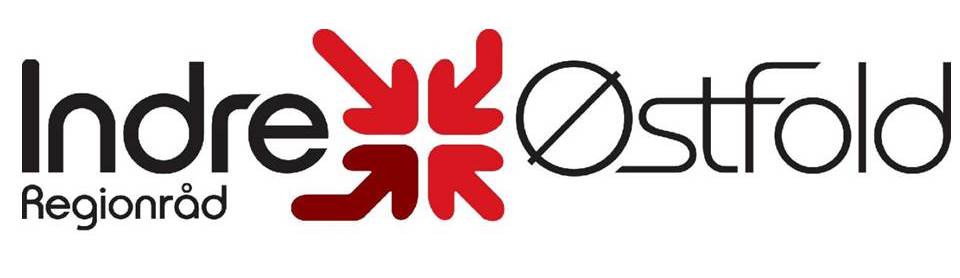 Sak 33/2014 Indre Østfold Regionråd – Møteplan 2015Forslag til vedtak:Regionrådsmøte                   		06.02         	Trøgstad  
Regionrådsmøte                   		17.04          	Skiptvet 
Representantskapsmøte IKS 	28.04  	       	Eidsberg
Regionrådsmøte                   		05.06.          	Rømskog
Regionrådsmøte                    	04.09              	Spydeberg
Representantskapsmøte IKS  	30.10		Askim
Regionrådsmøte                    	06.11              	Hobøl